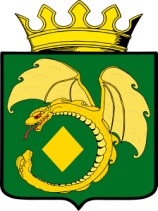 СОВЕТ МУНИЦИПАЛЬНОГО РАЙОНА  «МОГОЧИНСКИЙ РАЙОН»РЕШЕНИЕ 28 сентября 2021 года                                                                              № 67г. МогочаО создании и утверждении состава административной комиссии муниципального района «Могочинский район»Руководствуясь Законом Забайкальского края от 4 июня 2009 года              № 191-ЗЗК «Об организации деятельности административных комиссий и о наделении органов местного самоуправления муниципальных районов, городских округов, отдельных поселений государственным полномочием по созданию административных комиссий в Забайкальском крае», Уставом муниципального района «Могочинский район», Совет муниципального района «Могочинский район» РЕШИЛ:1.  Создать в границах муниципального района «Могочинский район» административную комиссию численностью 7 человек.2. Утвердить следующий состав административной комиссии муниципального района «Могочинский район»:Председатель  комиссии – Рюмкина Ольга Анатольевна, заместитель руководителя администрации муниципального района «Могочинский район» по социальным вопросам;Заместитель председателя комиссии – Шестакова Татьяна Павловна, начальник отдела правовой и кадровой работы администрации муниципального района «Могочинский район»; Секретарь комиссии – Иванова Виктория Александровна, юрисконсульт отдела правовой и кадровой работы администрации муниципального района «Могочинский район».Члены комиссии: Мирина Нелли Владимировна – начальник Управления имущественных,  земельных отношений и градостроительства администрации муниципального района «Могочинский район»;Чурсина Ирина Юрьевна –  заместитель начальник отдела культуры, спорта и молодежной политики администрации муниципального района «Могочинский район»;Овчинникова Екатерина Сергеевна – заместитель начальника отдела экономики, планирования, прогнозирования и мониторинга администрации муниципального района «Могочинский район»;Козлова Елизавета Всеволодовна – помощник главы по работе с администрациями сельских и городских поселений, Советом муниципального района «Могочинский район». 3. Определить месторасположение административной комиссии муниципального района «Могочинский район» по адресу: Забайкальский край, Могочинский  район, г. Могоча,  ул. Комсомольская, 13.4. Установить срок полномочий административной комиссии муниципального района «Могочинский район» 4 года.5. Вновь созданной административной комиссии не позднее 15 октября 2021 года провести первое организационное заседание.6. Признать утратившими силу решения Совета муниципального района «Могочинский район» от 21.07.2009 № 65, от 22.02.2012 № 236, от 21.12.2012 № 30, от 15.10.2013 № 86, от 27.06.2014 № 139, от 22.03.2016 № 282, от 31.01.2017 № 47, от 30.05.2017 № 84, от 30.11.2017 № 141, от 28.09.2018        № 210, от 29.11.2018 № 234,  от 25.04.2019 № 277, от 20.08.2019 № 297, от 28.02.2020 № 347, от 25.12.2020 № 29. 7. Настоящее решение подлежит официальному опубликованию в газете "Могочинский рабочий", а также обнародованию на специально оборудованном стенде, расположенном на первом этаже здания по адресу: Забайкальский край, г. Могоча, ул. Комсомольская, д. 13. Дополнительно настоящее решение официально опубликовать (обнародовать) на сайте администрации муниципального района «Могочинский район» в информационно-телекоммуникационной сети Интернет, размещенному по адресу: «https://mogocha.75.ru.8. Настоящее решение вступает в силу  после его официального опубликования (обнародования).Председатель Совета                                     И.о. главы муниципального районамуниципального района                            «Могочинский район»«Могочинский район»_____________А.М. Уфимцев                          ____________ Е.А. Евдокимов